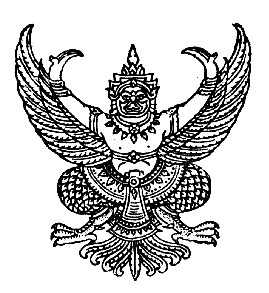 ประกาศเทศบาลตำบลนาเหรงเรื่อง    การลดขั้นตอนและระยะเวลาการให้บริการประชาชน..........................................................		ตามที่กระทรวงมหาดไทย  ได้แนะนำให้มีการกำหนดระยะเวลาแล้วเสร็จของงานให้บริการ  อนุญาต  อนุมัติ  การวินิจฉัยสั่งการของทุกกระบวนงานที่ได้ดำเนินการในเทศบาลตำบลนาเหรง		เทศบาลตำบลนาเหรง     ได้จัดทำกระบวนการลดขั้นตอนและระยะเวลาการให้บริการประชาชนของเทศบาลตำบลนาเหรง   เสร็จสิ้นเรียบร้อยแล้วดังเอกสารที่แนบมาด้วย     จึงประกาศให้ทราบโดยทั่วกันประกาศ   ณ  วันที่   15   เดือน  สิงหาคม     พ.ศ.  2557(นายจริน   รักสนิท)นายกเทศมนตรีตำบลนาเหรงกระบวนงานบริการตามภารกิจของเทศบาลตำบลนาเหรงที่กระทรวงมหาดไทยได้แนะนำให้ลดระยะเวลาการปฏิบัติราชการเพื่อประชาชนจำนวน   21   กระบวนงานลำดับที่กระบวนงานบริการระยะเวลาการให้บริการประชาชนระยะเวลาการให้บริการประชาชนเดิมปรับลด1จัดเก็บภาษีบำรุงท้องที่5นาที/ราย3นาที/ราย2จัดเก็บภาษีโรงเรือนและที่ดิน5นาที/ราย3นาที/ราย3จัดเก็บภาษีป้าย5นาที/ราย3นาที/ราย4สนับสนุนน้ำอุปโภคบริโภค1วัน1วัน5ช่วยเหลือสาธารณภัย1 ชม.ในทันที6รับแจ้งเรื่องราวร้องทุกข์-ดำเนินการทันทีและให้แจ้งผลการดำเนินการให้ผู้ร้องเรียนทราบโดยเร็ว ไม่เกิน 15  วัน7การขอข้อมูลข่าวสาร5นาที/ราย3นาที/ราย8การขออนุญาตดำเนินการจัดเก็บขยะ3นาที/ราย1นาที/ราย9การขอจดทะเบียนพาณิชย์-20 นาที/ราย10การขอขึ้นทะเบียนผู้สูงอายุ-5 นาที/ราย11การขอขึ้นทะเบียนผู้พิการ-5 นาที/ราย12การขอขึ้นทะเบียนผู้ป่วยโรคเอดส์-5 นาที/ราย13การออกหนังสือรับรองการก่อสร้างอาคารในเขตพื้นที่ตำบลนาเหรง-5 นาที/ราย14การยืมวัสดุ - ครุภัณฑ์-5 นาที/ราย15ขอใช้บริการอินเตอร์เน็ต-5 นาที/ราย16ขอใช้ห้องประชุม-5 นาที/ราย17การตรวจเหตุรำคาญหรือเรื่องร้องเรียนของประชาชน-ให้แจ้งตอบรับการดำเนินการให้ผู้ร้องเรียนทราบภายใน   15  วัน18192021ขออนุญาตแบบแปลงานก่อสร้างการขออนุญาตขุดดินการขออนุญาตใช้น้ำประปา  อุทิศที่ดินเพื่อเป็นทางสาธารณะ----5 นาที/ราย2 วัน/ราย1 วัน/ราย10 วัน/ราย